Herausragende Veranstaltungen 2020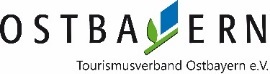 Presseinformation, Stand November 2019Inhalt50 Jahre Nationalpark Bayerischer Wald50 Jahre Glaskathedrale Amberg50 Jahre Kunstforum Ostdeutsche Galerie Regensburg175 Jahre Gäubodenmuseum Straubing 15 Jahre Bad Kötzting, Bayerns jüngstes KneippheilbadDer Kötztinger Pfingstritt - nur für Mannerleut’ im Sattel, 01.06.2020Waldfestspiele Bad Kötzting - Der Weiberstreik – Lysistrata in Bayern, 25.07. bis 08.08.2020 32. Kötztinger Roßtag, 30.08.2020Fünf-Sterne-Camping in Bodenmais, Eröffnung im Mai 2020IBU Cup Biathlon und IBU Junior Cup im Arber Hohenzollern Skistadion, Februar und März 2020Hindenburgkanzel - Aussichtsfenster auf dem Dach der RegionEröffnung des Fischerlebnisparks in Neunburg vorm Wald, Frühsommer 2020Nawareum – 2020 eröffnet ein Erlebnisort zu Energie und Rohstoffversorgung in BayernBogener Rautentage – das besondere Mittelalterspektakulum, 19.06. bis 21.06.202019. Bogener Trachten- und Kunsthandwerkermarkt und 26. Bogener Ostermarkt in Oberalteich, 14./15.04.2020Kartoffelfest Bad Neualbenreuth, 04.10.2020Weihnachtlicher Kunsthandwerkermarkt in Bad Neualbenreuth, 06.12. bis 13.12.202030 Jahre Schmankerlwochen Neumarkt i.d.OPf., Oktober 2020Tage Alter Musik Regensburg, 29.05. bis 01.06.2020Feine Klänge in barocker Pracht – Konzertreihe 2020 in der Stiftsbasilika Waldsassen, ganzjährigRivertone – Jazz in Straubing, 26.06. bis 28.06.2020 Waldsassen – echt Europa! 25.06. bis 28.06.2020drumherum – das Volksmusikspektakel in Regen, 28.05. bis 01.06.2020 Landshuter Hofmusiktage – 20. Europäisches Festival Alter Musik, 14.05. bis 24.05.2020Erstes Auswanderermuseum in Bayern: „Born in Schiefweg“ bei Waldkirchen, ganzjährig24 Stunden Steinwald erleben, 06./07.06.2020   4. Ultra Trail Lamer Winkel, 11./12.06.2020"24h-Trophy" - Acht Tausender und mehr im Lamer Winkel, 02.10. bis 04.10.2020Camp CanisX – Mensch-Hund Trail im Lamer Winkel, 19.09. bis 20.09.20202-tägiges Unimogtreffen in Lohberg, 11./12. Juli 2020Bergfeste im Landkreis Amberg-Sulzbach, Juni bis SeptemberGillamoos in Abensberg, 03.09. bis 07.09.2020Gaisriegel-Bergfest am Voithenberg in Furth im Wald, 19.06. bis 21.06.2020Großer Faschingszug in Seebarn, 23.02.2020Further Drachenstich, 31.07. bis 16.08.2020Cave Gladium in Furth im Wald, 14.08. bis 16.08.2020Kohlenmeiler in Waldmünchen, Juli und August 2020Zwieseler Glastage, 16.07. – 03.10.2020Zwieseler Glasnacht in der Glasstadt Zwiesel, 14.08.2020Zwiesler Buntspecht, 25.7.-23.08.20204. Knorr von Rosenroth-Schlossfestspiele in Sulzbach-Rosenberg, 10.07. bis 19.07.2020Neu ab Mai 2020: Wald-Turm am Waldwipfelweg Sankt Englmarhttps://Partner.ostbayern-tourismus.de
50 Jahre Nationalpark Bayerischer WaldDer älteste Nationalpark Deutschlands, der Nationalpark Bayerischer Wald, feiert 50- jähriges Jubiläum. Er wurde 1970 nach dem Vorbild des Yellowstone Nationalpark in den USA gegründet. "Natur Natur sein lassen" lautet die Philosophie, und in der Tat, nirgendwo zwischen Atlantik und Ural dürfen sich die Wälder mit ihren Mooren, Bergbächen und Seen auf so großer Fläche nach ihren ureigenen Gesetzen zu einer einmaligen wilden Waldlandschaft, einer "grenzenlosen Waldwildnis", entwickeln. Die Informationshäuser Haus zur Wildnis und Hans-Eisenmann-Haus bieten Naturerlebnis bei jedem Wetter. Sie vermitteln Erwachsenen und Kindern spielerisch und anschaulich die Wunder der Natur des Nationalparks Bayerischer Wald. Dazu gehören ein 3-D-Kino, Liegeblätter als Inseln zum Musikhören, Ausstellungen, viel Platz zum Spielen und spielerisch Lernen sowie ein Wurzelgang. Für das Festjahr bereiten die Ranger ein exklusives Führungsprogramm vor. www.nationalpark-bayerischer-wald.de   50 Jahre Glaskathedrale AmbergDer Bauhausarchitekt Prof. Walter Gropius schuf mit der Glaskathedrale ein bedeutendes Industriedenkmal in Amberg in der Oberpfalz. Die Kathedrale ist eine architektonische Meisterleistung. Seinen Namen „Glaskathedrale“ bekam das Gebäude wegen des Werkstoffs, der dort verarbeitet wird. Die Dachflächen und das Mittelschiff sind aus Beton und Glas und erheben sich aus der Rasenfläche bis zum Giebel der Glaskathedrale. Ursprünglich wurde diese als Firmengebäude der Firma Rosenthal gebaut. Im Mittelpunkt des Baues stand eine rasche und störungsfreie Wärmeabfuhr, um den Glasbläsern die schweißtreibende Arbeit etwas zu erleichtern. Gropius schuf hier ein herausragendes Beispiel an modernem Funktionalismus. Heute befindet sich das Firmengebäude im Besitz der Firma Riedel Glas. Im Jahr 2020 feiern die Amberger das 50-jährige Jubiläum ihrer Glaskathedrale. Bereits 2019 wurde ein Dokumentationsraum für die Öffentlichkeit eingerichtet. https://tourismus.amberg.de/index.php/home.htmlhttps://tourismus.amberg.de/index.php/kultur/gebaeude/walter-gropius-glaskathedrale.html

50 Jahre Kunstforum Ostdeutsche Galerie Regensburg
Das Kunstforum Ostdeutsche Galerie in Regensburg feiert im Sommer sein 50-jähriges Bestehen. Zum Jubiläumsjahr werden drei Ausstellungen gezeigt. Sie bieten zum einen Rückblicke auf die Geschichte. Zum anderen regt die Auseinandersetzung mit aktuellen Fragestellungen an, in die Zukunft zu schauen. „Das Jubiläumsjahr wird zeitgenössisch, diskursiv und bunt“, verspricht Direktorin Dr. Agnes Tieze. Ein besonderes Programm bereitet das KOG für die Sommermonate vor. Künstler und Experten geben Gespräche und Führungen zu verschiedenen Themen. Kunstfilme erweitern den Blick auf Kunst. Ein Freiluftcafé lädt zum Verweilen ein. Eine 70er Jahre Party, die Rewag-Nacht in Blau, Rewag-Klassik und das große Kulturfest sind Veranstaltungshöhepunkte. www.kunstforum.net 175 Jahre Gäubodenmuseum Straubing Das Gäubodenmuseum, bekannt unter anderem für den einzigartigen Römerschatz und die neue große Bajuwarenabteilung, feiert im Jahr 2020 sein 175-jähriges Jubiläum. Aus diesem Anlass wird es im Juni und Juli 2020 eine Reihe außergewöhnlicher Veranstaltungen geben. www.gaeubodenmuseum.de15 Jahre Bad Kötzting, Bayerns jüngstes Kneippheilbad2005 erhielt Bad Kötzting die Auszeichnung Kneippheilbad, seit 1995 besaß es bereits das Prädikat Kneippkurort. Viele Jahre vorher schon verankerte der Kneipp-Verein die Lehre von Pfarrer Sebastian Kneipp in der Bevölkerung, jetzt ist Bad Kötzting eines von fünf anerkannten Kneippheilbädern in Bayern.Kneipp-Therapie und Traditionelle Chinesische Medizin in Bad KötztingEine Besonderheit Bad Kötztings ist die Erste Deutsche Klinik für Traditionelle Chinesische Medizin. Sie wurde 2010 offiziell zum University Hospital at Beijing University of Chinese Medicine ernannt. Psychosomatische und traditionell chinesische Medizin werden hier verbunden. Im Sinocur-Präventionszentrum erlernt man, seinen persönlichen, gesundheitsfördernden und krankheitsvermeidenden Lebensstil zu finden. Bewegung ist eines der Elemente der Kneippschen Philosophie. Im zwölf Hektar großen Kurpark, den vielen Wanderwegen in der grünen Natur des Bayerischen Waldes und vor allem in der frischen, reinen Luft findet man ein wohltuendes Umfeld zur Regeneration und Erholung. Einkaufen gehen in der Stadt, gut essen und die Angebote der Aqacur-Badewelt genießen: zusammen mit den gastfreundlichen Beherbergungsbetrieben lässt es sich leben in Bad Kötzting. Dazu eine Glückssträhne in der Bayerischen Spielbank, dann ist einem erlebnisreichen und gesunden Urlaub nichts mehr hinzuzufügen.www.bad-koetzting.de und www.sinocur.de  Der Kötztinger Pfingstritt - nur für Mannerleut’ im Sattel, 01.06.2020Der über 600 Jahre alte Kötztinger Pfingstritt gehört zu den ältesten Brauchtumsveranstaltungen in Bayern und beginnt traditionsgemäß am Pfingstmontag, 01.06.2020, um 08.00 Uhr. Die reine Männerwallfahrt, eine „Eucharistische Prozession zu Pferde“, an der sich alljährlich rund 800 Reiter beteiligen, führt zu der sieben Kilometer entfernten Nikolauskirche nach Steinbühl. Den beiden Burschen- und Brautzügen am Pfingstmontag und -dienstag schließen sich jeweils die festlichen Pfingsthochzeiten an. Ein vielseitiges Kultur- und Volksfestprogramm umrahmt die Festtage. Der Kötztinger Pfingstritt wurde im Jahre 2015 in das Bayerische Landesverzeichnis des immateriellen Kulturerbes aufgenommen. www.bad-koetzting.de Waldfestspiele Bad Kötzting - Der Weiberstreik – Lysistrata in Bayern, 25.07. - 08.08.2020 Bei den Waldfestspielen Bad Kötzting werden vom 25.07. bis 08.08.2020 Klassiker der Literatur in den bayerischen Dialekt übertragen und auf dem Ludwigsberg bei Bad Kötzting zum Besten gegeben. „Der Weiberstreik - Lysistrata in Bayern“ steht 2020 auf dem Festspielprogramm. Die Autoren Johannes Reitmeier und Thomas Stammberger verlegen bei ihrem erfolgreichen Konzept der „Klassiker auf bairisch“ die Handlung in ein kleines bajuwarisches Dorf. www.waldfestspiele.de32. Kötztinger Roßtag, 30.08.2020Ein großer Festzug unter dem Motto “Landwirtschaft und Handwerk von damals” steht im Mittelpunkt des Roßtages in Bad Kötzting, der am letzten Sonntag im August, am 30. 08.2020, stattfindet. Viele tausend Zuschauer verfolgen den Festzug mit prächtigen Wagen, Geschirren und altem Bauerngerät. Daneben werden alte Handwerksberufe wie Brauer, Zimmerer, Schmied, Sattler, Schreiner, Kirmzäuner oder Holzschuhmacher dargestellt. Rund 440 Pferde sind als Zug- oder Reittiere bei diesem Festzug im Einsatz, davon werden ca. 40 Wagen vier- oder sechsspännig gefahren. www.bad-koetzting.de
Fünf-Sterne-Camping in Bodenmais, Eröffnung im Mai 2020In Bodenmais am Arber eröffnet im Mai ein neues Fünf-Sterne-Camping Resort. Ob Sommer- oder Wintercamping, Erlebnisübernachtung oder Chaletzimmer, die Gäste am neuen Camping Resort Bodenmais werden sich wohlfühlen. Ein großer Wellnessbereich mit Skypool, Bistro, Biergarten, Kiosk, ein Grill- und Feuerplatz und Granderwasser erwarten die Gäste. Zudem ist das Resort Partner der aktivCard Bayerischer Wald, die viele weitere Vorteile bietet. www.campingresort-bodenmais.de  IBU Cup Biathlon und IBU Junior Cup im Arber Hohenzollern Skistadion, Februar und März 2020
In der Woche vom 3. bis 9. Februar 2020 findet im ARBER Hohenzollern Skistadion am Großen Arbersee der IBU Cup Biathlon sowie vom 02. bis 08. März 2020 der IBU Junior Cup statt. Das Skistadion am Großen Arbersee zählt neben Ruhpolding und Oberhof zu den Top-Austragungsorten für nationale und internationale Wettkämpfe im Biathlon sowie Langlauf. Wettkampfatmosphäre liegt in der Luft, wenn sich Weltklasse-Biathleten sowie internationale Nachwuchs-Biathleten messen. https://www.hohenzollern-skistadion.de/de/Hindenburgkanzel - Aussichtsfenster auf dem Dach der RegionDie 1.050 Meter hoch gelegene Hindenburgkanzel an der Staatsstraße zum Brennes legte man nach dem Krieg im Zuge des Straßenbaus vor über 70 Jahren wieder frei. Sie ermöglicht einen herrlichen Blick über den gesamten Lamer Winkel und darüber hinaus. Die Bergkämme von Arber bis Riedelstein und Zwercheck bis Hohenbogen grenzen das Tal des Weißen Regen ein und in der Ferne am Horizont erblickt man bei guter Sicht den Haidstein. Die Hindenburgkanzel wurde ursprünglich zu Ehren des Reichspräsidenten benannt, obwohl er selbst nie da war. www.lamer-winkel.bayern/de Eröffnung des Fischerlebnisparks in Neunburg vorm WaldIm Frühsommer 2020 eröffnet in Neunburg vorm Wald direkt am Eixendorfer See ein Erlebnispark rund um das Thema „Fisch“. Das Areal mit Aussichtsplattform, Parkanlage, Fischerdorf und kleinem Museum bringt vor allem Familien, aber auch Schulklassen und Kindergärten, Fischarten und den Lebensraum Wasser näher. In Verbindung mit dem nahen Hotel-Restaurant am See ergibt sich hier die ideale Möglichkeit, spannende, informative und abwechslungsreiche Stunden zu verbringen. www.neunburgvormwald.deNawareum – 2020 eröffnet ein Erlebnisort zu Energie und Rohstoffversorgung in BayernAls Bildungseinrichtung wird das Nawareum zum zentralen Informations- und Erlebnisort für den Umbau der Energie- und Rohstoffversorgung in Bayern. Ab Ende 2020 wird es das Thema öffentlichkeitswirksam in Ausstellungen und Veranstaltungen vermitteln und durch ein umfassendes Beratungsangebot ist es Begegnungsstätte für Menschen in Bayern und darüber hinaus. http://www.tfz.bayern.de/nawareum/Bogener Rautentage – das besondere Mittelalterspektakulum, 19.-21.06.2020Die Stadt Bogen feiert vom 19.06. bis 21.06.2020 zum 6. Mal die Bogener Rautentage. Der geschichtliche Hintergrund des Festes ist die Hochzeit der Bogener Gräfin Ludmilla mit dem Wittelsbacher Herzog Ludwig I. von Bayern im Jahr 1204. Das Wappen der Grafen von Bogen zeigte weiß-blaue Rauten, die durch die Heirat auf das Wittelsbacher Geschlecht übergingen. Heute stehen die weiß-blauen Rauten für Bayern. Das mittelalterliche Fest gibt einen Einblick in das Leben des 12. und 13. Jahrhunderts. Mehr als 30 historische Gruppen schlagen ihr Lager im Europapark auf und begeistern die Besucher. Handwerker und Händler bieten Waren an, Gaukler, Musikanten, Tänzer und kampfeslustige Rittersleute sorgen für abwechslungsreiche Darbietungen.www.bogener-rautentage.de19. Bogener Trachten- und Kunsthandwerkermarkt und 26. Bogener Ostermarkt in Oberalteich14./15.04.2020Über 150 Kunsthandwerker, Trachtenausstatter und Ostereikünstler aus Deutschland, Österreich, Tschechien, Ungarn, Italien, Frankreich und der Schweiz, kommen am 14. und 15. April 2020 in das KulturForum Oberalteich und bieten einzigartiges Kunsthandwerk, das in seiner Vielfalt seines Gleichen sucht. Höhepunkt ist der volksmusikalisch umrahmte Sonntagsgottesdienst in der barocken Klosterkirche St. Peter und Paul. Klosterhof, Gewölberäume, Getreidespeicher, Barocksaal und Galerie bilden den passenden Rahmen des 19. Bogener Trachten- und Kunsthandwerkermarktes, der mit dem 26. Bogener Ostermarkt verschmolzen ist. http://www.klostermarkt-bogen.de/Kartoffelfest Bad Neualbenreuth, 04.10.2020Beim Kartoffelfest am 04.10.2020 geht es, wie kann es anders sein, um Kulinarisches rund um die beliebte Knolle: von Dotsch mit Schwammabroih oder Kesselfleisch über Liwanzen bis hin zu Kartoffelspiralen oder Schnitzel mit Kartoffelsalat. Vorführungen und Attraktionen laden zum Zuschauen und Mitmachen ein. Auch ein pfiffiges und abwechslungsreiches Kinderprogramm ist geboten. Der Eintritt ist frei. www.neualbenreuth.deWeihnachtlicher Kunsthandwerkermarkt in Bad Neualbenreuth, 06.-13.12.2020Weihnachtlich zeigt sich das Heilbad Bad Neualbenreuth vom 06. bis 13. Dezember 2020. Auf dem Kunsthandwerkermarkt zeigen über 70 Aussteller ihre hochwertige Handwerkskunst. Einzigartig im Oberpfälzer Wald sind Märchendarstellungen wie „Rapunzel“ oder „Tierweihnacht“, die mit selbstgestalteten Figuren präsentiert werden. Kulinarische Köstlichkeiten gehören zum Kunsthandwerkermarkt ebenso wie handwerkliche Vorführungen vom Glasblasen bis zum Besenbinden. Man schlendert über den historischen Markt und die Tirschenreuther Straße bis zum Sengerhof durch heimelige Budengassen und findet bestimmt ein schönes, kunsthandwerklich gefertigtes Weihnachtsgeschenk. www.neualbenreuth.de30 Jahre Schmankerlwochen Neumarkt i.d.OPf., Oktober 2020Den ganzen Oktober hindurch feiern die Schmankerlwirte aus Neumarkt i.d.OPf. und Umgebung das 30-jährige Jubiläum ihrer Schmankerlwochen. So macht Essen Spaß: Die Köche suchen sich ein gemeinsames Jahresthema, spielen mit Kreativität, verarbeiten heimische, hochwertige Zutaten, setzen eine Nuance Experimentierfreude darauf und freuen sich auf eine große Genießerschar, die sie verwöhnen dürfen. www.schmankerlwochen.de Tage Alter Musik Regensburg, 29.05.-01.06.2020Mittelalterliche Musik und Klänge der Klassik durchziehen die UNESCO-Welterbestadt Regensburg vom 29. Mai bis zum 01. Juni 2020. Interpreten wie das „Ensemble La Chimera“, „Blue Heron“ oder die „Capella Cracoviensis“ geben ihre Werke an historischen Städten in der Altstadt zum Besten. Neben den Konzerten wird es Verkaufsausstellungen mit Nachbauten historischer Instrumente, Noten, Büchern und CDs sowie die wissenschaftliche Tagung „Cipriano de Rore: I Madrigali a cinque voci (1542)“ geben. Der Vorverkauf läuft vom 18. November 2019 bis 27. Mai 2020. www.tagealtermusik-regensburg.deFeine Klänge in barocker Pracht Konzertreihe 2020 in der Stiftsbasilika Waldsassen, ganzjährigSeit 53 Jahren bieten die Konzerte in der Stiftsbasilika Waldsassen einen einzigartigen Hörgenuss. Ob Passionskonzert, Orgelkonzerte oder Orchester-Gastspiele, immer wird sakrale und sorgfältig ausgewählte Musik in großer Perfektion zum Klingen gebracht. Den Abschluss bilden die begehrten Advents- und Weihnachtskonzerte am 1. und 2. Advent, an denen 2020 das Bläserensemble Ludwig Güttler und der Tölzer Knabenchor zu Gast sind. Die hervorragende Akustik und die prächtige Barockausstattung der Stiftsbasilika vollenden die Sinneseindrücke. Der Kartenvorverkauf beginnt am 9. Dezember 2019. www.waldsassen.deRivertone – Jazz in Straubing, 26.-28.06.2020 Im Sommer hält Jazz Einzug in Straubing. Das Festival Rivertone bringt von 26. bis 28. Juni 2020 die ganze Vielfalt dieser Musik an die Donau. In den vergangenen Jahren standen bei Rivertone Stars wie Till Brönner, Candy Dulfer und Dee Dee Bridgewater auf der Bühne. www.rivertone.deWaldsassen – echt Europa! 25.06. bis 28.06.2020In der Klosterstadt Waldsassen feiert man vom 25. bis 28. Juni eine Europawoche. 30 Jahre Grenzöffnung sind Anlass, das Bewusstsein für ein demokratisches, freies und friedliches Europa zu vertiefen. Open-Air-Konzerte, Diskussionsrunden, Workshops und Theater rücken gelebtes Europa auf dem Basilikaplatz vor der imposanten Fassade der Stiftsbasilika in den Mittelpunkt. An drei Abenden wird Musik verschiedener Genres präsentiert. Der Sonntag gehört der klassischen Musik mit dem Europawerk schlechthin: Die Symphonie Nr. 9 von Ludwig van Beethoven erklingt unter der Leitung von Stefan Veselka mit dem Orchester und dem Chor aus Brünn/Tschechien und Solisten der Oper Prag. Hier können Plätze in der Tourist-Info Waldsassen vorreserviert werden. Tagsüber lädt die Umweltstation in der Abtei zum Kräuterfestival und einen Tag der offenen Gartentür ein.Das 40. Bürgerfest der Stadt Waldsassen am Sonntag, den 05.07.2020 setzt dann den Schlusspunkt der Veranstaltungsserie zum Thema Europa. www.waldsassen.de  drumherum – das Volksmusikspektakel in Regen, 28.05.-01.06.2020 Das größte Musikantentreffen Bayerns mit 50.000 Besuchern verwandelt die Stadt Regen im Bayerischen Wald in ein „musikalisches Wohnzimmer.“ Vom 28. Mai 2020 bis 01. Juni 2020 heißt es: „Auf geht's zum drumherum nach Regen!“ Mehr als 2.500 aktive Musikanten und Sänger vorwiegend aus Bayern, Österreich und Böhmen präsentieren regionalspezifische Musik auf Freilichtbühnen, im Kurpark und in Gaststuben. Überall wird musiziert und gesungen und auf dem Bretterboden am Stadtplatz schwingt man das Tanzbein. Workshops, eine internationale Volksmusikmesse und ein großer Kunsthandwerkermarkt bereichern das einzigartige Spektakel. „drumherum“ ist traditionelle Volksmusik, echt, erfrischend und bayerisch-leger präsentiert. Der Eintritt ist weitestgehend frei. Für die wenigen kostenpflichtigen Veranstaltungen können Tickets im sogenannten „Kaufladen“ erworben werden.https://www.drumherum.comLandshuter Hofmusiktage – 20. Europäisches Festival Alter Musik, 14.-24.05.2020 
Die Landshuter Hofmusiktage sind das älteste Festival Bayerns für Musik des Mittelalters, der Renaissance und des Barocks. Unter dem Motto „Frau Musica“, wie der Titel eines Gedichts von Martin Luther heißt, bringen sie Musik von, mit und über Frauen seit dem 12. Jahrhundert zu Gehör. Das 20. Europäische Festival Alter Musik, das vom 14. bis 24. Mai 2020 stattfindet, zählt zu den hochwertigsten Veranstaltungen zu Alter Musik. Es begeistern renommierte Ensembles wie Singer pur, La Venexiana und Hirundo Maris mit Arianna Savall. Einer der Höhepunkte ist der Auftritt der „Gender Stories“ mit den Opernstars der Barock-Szene, der Sopranistin Vivica Genaux und dem Countertenor Lawrence Zazzo.  Die Brücke in die Gegenwart schlägt Ute Lemper, die in ihrem Konzert die Filmdiva Marlene Dietrich mit Songs der 1920er Jahre in Deutschland und aus dem Hollywood des 20. Jahrhunderts portraitiert.Die Besucher erleben eine der am besten erhaltenen Städte Deutschlands, dessen Stadtbild mit seinen Bauwerken aus dem Mittelalter, der Renaissance und des Barocks eine nahezu authentische Atmosphäre zu den Hofmusiktagen verströmt. www.landshuter-hofmusiktage.comErstes Auswanderermuseum in Bayern: „Born in Schiefweg“ bei Waldkirchen, ganzjährigVor 135 Jahren wurde Emerenz Meier in Schiefweg bei Waldkirchen geboren. Die Heimatdichterin des Bayerischen Waldes wanderte 1874 nach Chicago aus und teilt damit die Geschichte vieler anderer Menschen aus dem Bayerischen Wald. 2010 gründete der Förderverein das Museum „Born in Schiefweg“, das erste Auswanderermuseum in Bayern. Mit Fotos, Briefen, Handschriften, Zeittafeln, Ton- und Filmdokumenten zeigt das kleine Museum das Schicksal der Menschen dieser Zeit in all seiner Zerrissenheit zwischen Verwurzelung in der Heimat und der Sehnsucht nach einem besseren Leben. 2020 feiert es sein 10-jähriges Jubiläum. www.born-in-schiefweg.de24 Stunden Steinwald erleben, 06./07.06.2020Bei der Veranstaltung „24 Stunden Steinwald erleben“ dreht sich am 6. und 7. Juni 24 Stunden alles um den kleinen Naturpark zwischen Fichtelgebirge und Oberpfälzer Wald. Binnen dieser Zeit entdeckt man den Steinwald auf verschiedenen geführten Touren. Jeder kann sich seine eigenen Stunden in der Steinwald-Region, ganz nach persönlichem Geschmack, zusammenstellen. Unter anderem können Kräuterschätze des Naturparks mit einer Kräuterexpertin im ersten „Essbaren Wildpflanzenpark“ in Waldeck entdeckt werden. Wander- und Radbegeisterte erkunden Sehenswürdigkeiten wie die Burgruine Weißenstein oder testen ihre Geschicklichkeit mit der Erlebnispädagogin oder dem Klettertrainer. Bei der Early Bird Tour genießen Naturfans den Sonnenaufgang auf dem Oberpfalzturm. www.steinwald-urlaub.de4. Ultra Trail Lamer Winkel, 11./12.06.2020 
Der Ultra Trail Lamer Winkel führt die Läufer vom 11. bis 12. Juli 2020 auf den spektakulärsten Pfaden des Bayerischen Waldes über elf Tausender und zu den schönsten Orten im Lamer Winkel. Zur Auswahl stehen zwei Strecken, die von erfahrenen Trailrunnern ausgewählt und zusammengestellt wurden: Der „König vom Bayerwald“ ist mit 54,5 Kilometern und 2.600 Höhenmetern ein echter Ultratrail. Es werden über 70 Prozent der Wegstrecke auf Singletrails bewältigt, die größtenteils auf Höhenzügen mit überwältigendem Panorama verlaufen. Wer sich die lange Distanz nicht zutraut, für den bietet der „Osser-Riese“ die einmalige Gelegenheit, die Schönheit des Bayerischen Waldes auf 25 Kilometern mit 1.200 Höhenmetern kennenzulernen und einen schnellen und spektakulären Skyrace zu finishen. www.utlw.de/ "24h-Trophy" - Acht Tausender und mehr im Lamer Winkel, 02.-04.10.2020
Das Langzeitwandererlebnis „Bioloctra 24h-Trophy“ findet von 2. – 4. Oktober 2020 zum ersten Mal im Lamer Winkel statt. Das Wanderevent kann sowohl als anspruchsvolle 12-Stunden-Wanderung sowie auch als herausfordernde 24-Stunden-Wanderung erlebt werden. Es zählt nicht der Wettbewerb, sondern das gemeinsame Wandererlebnis bei Tag und Nacht. Die Teilnehmer erhalten ein Rundum-Sorglos-Paket, um sich voll auf die Bewältigung der Strecke konzentrieren zu können. Im Herzen des Bayerischen Waldes wandern die Teilnehmer inmitten herrlicher Mittelgebirgslandschaft ein Stück entlang am Prädikatswanderweg  „Goldsteig“ über den König des Bayerischen Waldes - den „Großen Arber“ - auf panoramareichen Wegen vorbei an landschaftlichen Schönheiten. Mit leichtem Gepäck starten die Wanderer um 8 Uhr morgens in den ambitionierten Tag. Die Routen verlaufen auf abwechslungsreichen Pfaden und sanften Wanderwegen vorbei an markanten Naturhighlights und münden 24 Stunden später am Startpunkt in das Ziel. Zwischendrin gibt es Pausen mit Snacks, Getränken, warmen Mahlzeiten und Rahmenprogramm. Auf der rund 65 Kilometer langen Strecke lernen die Teilnehmer ihre eigenen Grenzen sowie die Highlights der Region kennen. Tickets erhält man unter https://24h-trophy.de/, www.lamer-winkel.bayern/deCamp CanisX – Mensch-Hund Trail im Lamer Winkel, 19. bis 20. September 2020
Camp Canis ist ein Crosslauf für Menschen mit Hund, das Abenteuer für diejenigen, für die normales Gassigehen zu langweilig ist. Vom 19. bis 20. September 2020 erobert Camp Canis Bayern den Lamer Winkel. Start und Ziel ist der Veitbauern-Hof von Andreas Roßbauer. Bei Camp CanisX starten ausschließlich Teams von zwei bis zu sechs Mensch-Hund-Gespannen. Nach dem Motto „Umarmung statt Ellenbogen - Alles kann, nichts muss“ werden einige hundert Mensch-Hund-Teams mit Witz und Wunschsong auf die Strecke geschickt. Zwischen drei Distanzen dürfen die Teams bei diesem Funlauf wählen: 5, 10 oder 15 Kilometer Trail, gespickt mit Aufgaben und Hindernissen für Zwei- und Vierbeiner. Von Geruchsspuren über Kletterparcours, von Hängebrücken bis zu steilen Rutschen – bei Camp CanisX ist alles dabei. Mitmachen darf jeder. Von sechs bis über sechzig spannt sich die Altersstruktur. Zuschauer können am Start- und Zielpunkt die ersten Hindernisüberquerungen verfolgen und sich dabei kulinarisch verwöhnen lassen oder als Helfer Teil des Organisationsteams werden. www.campcanis.com/helfer, www.lamer-winkel.bayern/de/, www.campcanis.com2-tägiges Unimogtreffen in Lohberg, 11./12. Juli 2020Das Arberland ist Unimogland. 	Die Unimogfreunde Lohberg haben rund 60 Unimogs bei 2000 Einwohnern. Das ist die höchste Unimogdichte deutschlandweit. Der Unimog ist Landmaschine, Nutzfahrzeug, multifunktionaler Geräteträger, geländegängiges Arbeitsgerät und kultiges Allradfahrzeug. In all diesen Funktionen, verschiedensten Modellen und vielen vor allem alten Jahrgängen erlebt man den Mythos Unimog eingebettet in ein unterhaltsames Rahmenprogramm beim zweitägigen Unimogtreffen am 11. und 12. Juli in Lohberg. www.lamer-winkel.bayern Bergfeste im Landkreis Amberg-Sulzbach, Juni bis September
Die Bergfeste gehören in den Jahreskreis des Amberg-Sulzbacher Landes. Die großen Bergfeste bei den Wallfahrtskirchen der Region reichen in ihrer Tradition weit in die Barockzeit zurück und ziehen jährlich Tausende von Besuchern und Wallfahrern an. Hier verbindet sich Frömmigkeit mit leiblichem Wohl, Weihrauch mit Bratwurstduft. Glaube und Lebensfreude zeigen im Amberg-Sulzbacher Land ihre typisch bayerische Verbindung.  www.amberg-sulzbacher-land.de/de/bergfeste.htmlGillamoos in Abensberg, 03.-07.09.2020Rund 250.000 Besucher aus dem In- und Ausland genießen alljährlich bayerische Schmankerl, süffiges Festbier und die besondere Atmosphäre auf einem der ältesten Jahrmärkte Bayerns. Vom 3. bis 7. September 2020 wartet der Gillamoos mit einigen Neuerungen und vielen Highlights auf die Besucher. Er steht ganz im Zeichen des 50. Holzsägewettbewerbs und der 50. Wahl der Gillamoos Dirndlkönigin sowie 50 Jahre ehrenamtliches Engagement des Stadtverbands, der an der heutigen Ausrichtung des Gillamooses maßgeblich mitwirkte. www.abensberg.de/gillamoos/gillamoos-2020Gaisriegel-Bergfest am Voithenberg in Furth im Wald, 19.-21.06.2020Die Further Bergwachtbereitschaft organisiert jedes Jahr das traditionelle Gaisriegel-Bergfest auf der Roberthütte am Voithenberg. Alt und Jung treffen sich vom 19. bis 21. Juni 2020, um bei zünftiger Musik und gemütlichen Ambiente am Berg zu feiern.  Die einzigartige Aussicht auf die Bayerwald-Berge Arber, Osser und Hohenbogen runden dieses hervorragend organisierte Bergfest ab. Am Sonntag gibt es nach der Bergmesse ein zünftiges Weißwurstessen.VA: Bergwachtbereitschaft Furth im Wald www.bergwacht-bayern.org/furth_im_wald/Großer Faschingszug in Seebarn, 23.02.2020
Alle fünf Jahre verwandelt sich das kleine Dorf Seebarn, ein Ortsteil der Stadt Neunburg vorm Wald, in eine Faschingshochburg. Schon ein Jahr im Voraus wird dort fleißig geplant – schließlich möchte man dort seinen Ruf als einer der schönsten und größten Faschingszüge in der Oberpfalz verteidigen. Traditionell beginnt der Faschingszug am Faschingssonntag, 23. Februar 2020 um 13.00 Uhr. Mehrere tausend Narren säumen die Straßen, wenn über 40 Faschingswägen an ihnen vorbeiziehen. Im Anschluss wird auf dem Dorfplatz mit einer After-Show Party gefeiert. www.neunburg.de Further Drachenstich, 31.07. - 16.08.2020
Das älteste Volksschauspiel Deutschlands „Der Further Drachenstich“ begeistert mit 500-jähriger Tradition und seinem Hauptdarsteller, dem Further Drachen. Er ist der größte Schreitroboter der Welt, voll mit modernster Elektronik und verblüffenden Spezialeffekten. Die aufwändige Inszenierung zeigt die Dramatik, Mystik und das überschäumende Leben des Mittelalters. Die Aufführungen finden von Freitag, 31. Juli bis Sonntag, 16. August 2020 in Furth im Wald auf dem Stadtplatz statt. Speziell für Kinder gibt es das Historische Kinderfest mit Festspiel vom 15. bis 16. August 2020. Der clevere Kasperl, mutige Hirtenkinder und ein tapferer Ritter spielen hier die Hauptrollen in der kindgerechten Aufführung in der Drachensticharena am Stadtplatz. Wer schon am 22. Mai 2020 in Furth im Wald zu Besuch ist, kann beim „Treffen der Generationen“, bei dem der Further High-Tech- Drache auf seinen Vorgänger trifft, die Technik der beiden Drachen kennenlernen. www.drachenstich.de und www.kinderdrachenstich.de, www.further-drache.deCave Gladium in Furth im Wald, 14. - 16.08.2020
Ein riesiges Heerlager mit über 1.000 Gewandeten, unzähligen Marktständen und vielen musikalischen Darbietungen bereichern das Cave Gladium vom 14. bis 16. August 2020 und lässt die Besucher in die mittelalterliche Welt eintauchen. Durch die Darstellung mittelalterlicher Lebensweise, ihrem handwerklichen Geschick und ihrer Kampfkunst geben über 100 Gruppen Einblick in ein lebendiges Mittelalter. Der Lagerbereich vermittelt einen Eindruck, wie im Mittelalter ein Heerlager ausgesehen haben könnte. Die Größe des Lagers, die Versorgung der Leute und die Verwaltung des Heeres waren damals wie heute eine logistische Herausforderung. www.cave-gladium.de Kohlenmeiler in Waldmünchen
Juli und August 2020
Bis zum späten neunzehnten Jahrhundert war die Arbeit mit dem Kohlenmeiler ein fester Bestandteil der Waldnutzung. Mittlerweile gibt es sie nicht mehr, die langsam ziehenden Rauchschwaden über den grünen Wäldern und den alles durchdringenden Brandgeruch der Kohlenmeiler. Alljährlich von Juli bis August lassen die Waldmünchener die alte Tradition der Köhlerei aufleben – mit den Kohlenmeiler-Wochen. Dabei lassen sich das kulturelle Erbe und die Zusammenhänge zwischen Natur, Kultur und Zivilisation hautnah erleben. Rund um den Kohlenmeiler in der Nähe der Teufelsbrücke wird während der gesamten Wochen ein abwechslungsreiches Programm geboten. 
Im Rahmen des Ferienprogramms dürfen Kinder am 25. Juli 2020 unter Anleitung der Waldmünchner Köhler einen Kinder-Kohlenmeiler nach allen Regeln alter Handwerkskunst errichten. www.waldmuenchen.deZwieseler Glastage, 16.07. – 03.10.2020Die Zwieseler Glastage zeigen vom 16. Juli bis 03. Oktober 2020 eine Sonderausstellung und Internationale Glaskunstausstellung unter dem Thema „In 80 Tagen um die Welt“, welche im Rahmen der Zwieseler Glastage stattfindet. Glaskünstler aus aller Herren Länder von insgesamt fünf Kontinenten sollen an dieser Ausstellung teilnehmen. Fünf Kontinente und ihre darauf liegenden Länder mit unterschiedlichsten Traditionen, Kulturen und historischen Begebenheiten. Die Tradition und Geschichte, welche hinter jedem einzelnen Künstler steht, ist somit einzigartig. 
Die Geschichte und Kultur des Glasmachens eines jeden soll individuell künstlerisch ausgedrückt und gestaltet werden. Grenzen werden den jeweiligen Kunstschaffenden dabei nicht gesetzt. Geschichte und Ästhetik werden so zu einer Einheit verschmolzen und das heutige Selbstverständnis fließt mit ein und verleiht dem Kunstwerk Persönlichkeit.
In all diesen Ländern ist auch die Tradition des Glases historisch gesehen zu unterschiedlichen Zeitpunkten verankert. Die ägyptische ist hierbei eine der ältesten, dort wurde bereits vor über 2500 Jahren Glas hergestellt. Spannend, was heutige Glaskünstler aus Ägypten schaffen und wie sie sich in ihrer Tradition wiederfinden. 
www.glastage.zwiesel.de  und www.waldmuseum.zwiesel.de Zwieseler Glasnacht in der Glasstadt Zwiesel, 14.08.2020
Das Stadtfest am 14.08.2020 steht unter dem Motto „Glas-Feuer-Licht“.  Jedes Jahr am 14. August, am Tag vor Mariä Himmelfahrt, findet in der Glasstadt Zwiesel ein spektakuläres Nachterlebnis statt. Bis weit nach Mitternacht bietet die Glasstadt am Nationalpark Bayerischer Wald ein buntes, vielfältiges Programm mit Licht, Live-Musik, kulinarischen Genüssen, offenen Museen und Galerien sowie weiteren Highlights auf dem Programm. 
Schwedenfeuer und Windlichter aus Glas weisen allen Besuchern den Weg zu den einzelnen Veranstaltungsorten, an denen ein abwechslungsreiches Programm angeboten wird. www.glastage.zwiesel.de 

Zwiesler Buntspecht, 25.7.-23.8.2020
Der Zwiesler Buntspecht ist eine traditionelle Kunstaustellung, die bereits zum 56. Mal stattfindet. Bayerische, niederbayerische und tschechische Künstler bestücken die Kunstausstellung. Schwerpunkte sind die heimischen Werkstoffe wie Stein, Holz, Glas und Metall. Freischaffende Künstler und auch Studierende an der Glasfachsschule Zwiesel zeigen ihre Werke in der Aula der Mittelschule in Zwiesel. www.waldverein-zwiesel.de   4. Knorr von Rosenroth-Schlossfestspiele in Sulzbach-Rosenberg, 10. Juli bis 19. Juli 2020Bereits im 17. Jahrhundert war der Sulzbacher Hof des Herzogs Christian August ein wissenschaftliches und geistiges Zentrum von überregionaler Bedeutung. Mit dem Dichter, Hofkanzler und späteren Kanzleidirektor Christian Knorr von Rosenroth (1636-1689) wirkte hier ein Universalgelehrter, der Kontakt zu Geistesgrößen in ganz Europa pflegte.Zu den glanzvollen Höhepunkten des höfischen Lebens gehörten auch musisch-theatralische Darbietungen. In dieser Tradition stehen die heutigen Knorr-von-Rosenroth-Schlossfestspiele, welche im Jahr 2020 mit einem neuen Konzept aufwarten. Im einzigartigen Ambiente des Schlosshofs spannt man einen Bogen von der Barockzeit bis heute. Den Reigen eröffnet der Klassiker unter den Komödien des Herrn Moliere „Der eingebildete Kranke“. Dafür hat der künstlerische Leiter und Regisseur der Festspiele, Michael Ritz, ein hochkarätiges Ensemble aus Schauspielern und Musikern zusammengestellt. Jean Baptist Moliere war Zeitgenosse des Namensgebers der Festspiele Christian Knorr von Rosenroth. Beide lebten im Spannungsfeld der glanzvollen Ägide des Sonnenkönigs, Ludwig des IX. auf französischer Seite und dem Habsburger Leopold I., Kaiser des Heiligen Römischen Reiches. Der barocke Teil der Festspiele liefert diesmal einen lustvollen Einblick in die dramatische Kunst aus Frankreich.Neben den vier Theateraufführungen am 10.07., 11.07., 18.07. und 19.07.2019 hat Fred Tischler, der Produktionsleiter der 4. Knorr von Rosenroth-Schlossfestspiele, zusätzlich ein exklusives Musik- und Kabarett- Programm gebucht. www.suro.cityNeu ab Mai 2020: Wald-Turm am Waldwipfelweg Sankt Englmar
Mit einer Gesamthöhe von 52 Metern und einem Durchmesser von 26 Metern, zwei Röhren-Rutschen, Kletter-Elementen und einer Seilbrücke ist das Bauwerk ab Mai die neue Attraktion am Waldwipfelweg in Sankt Englmar. Der Aufstieg mit insgesamt 500 Metern Wegstrecke ist barrierefrei und behindertengerecht angelegt und ermöglicht beste Sicht von jeder Ebene über die Wipfel des Bayerischen Waldes. Eine Brücke auf der untersten Ebene des Wald-Turms schafft eine Verbindung zum Waldwipfelweg. http://www.waldwipfelweg.de/Informationen und Prospekte:Tourismusverband Ostbayern e.V., Im Gewerbepark D 04, 93059 RegensburgTel. +49 941 58539-0, E-Mail: info@ostbayern-tourismus.de, Internet: www.ostbayern-tourismus.de Kontakt für die Presse:Ulrike Eberl-Walter, Tel. +49 941 58539-12, E-Mail: eberl-walter@ostbayern-tourismus.deIhr Link zu den Presseinformationen:https://Partner.ostbayern-tourismus.deDie neue Wissens- und Netzwerkplattform des Tourismusverbandes Ostbayern e.V.